St Luke’s CE PrimarySpring 2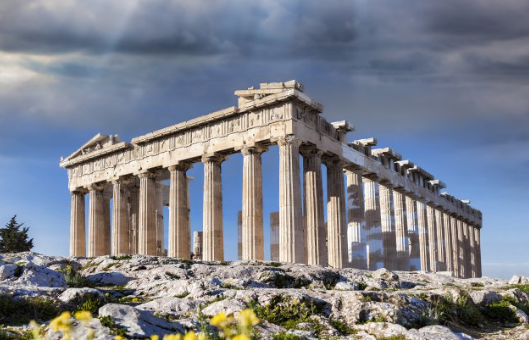 Year 3Gods and Mortals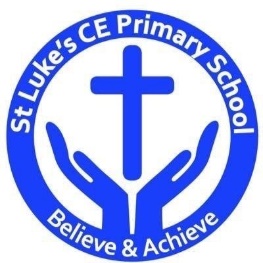 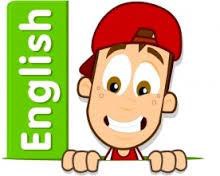 Discrete Learning subjects -Main Learning Focus in English:Range: Greek Myths and Legends. Narrative, Non-fiction texts: Information text Activities will include:Speaking and listening.Participation in class and group discussions Explaining and justifying opinions about texts Learning new drama skillsReadingShared Reading – reading an enlarged text with the class Guided Reading – reading with the teacher in small groups Individual & paired reading  Using reading skills to obtain informationWritingDeveloping writing for a range of purposes and audiences Improving story writing skillsPlanning and structuring different textsGrammar and PunctuationRevising the use of capital letters, full stops, commas and exclamation marks Punctuating sentences accurately using speech marks and question marks SpellingWords from statutory and personal spelling listsProofreading for words on statutory listHomophonesHandwritingRevising letter joins formationMain Learning Focus in Mathematics:Children will learn to:Measure length and convert lengths – m & cm, mm & cm Compare lengths Add lengths Subtract lengths Measure perimeter Calculate perimeterUnderstand Unit and non-unit fractions Count in tenths Understand Tenths as decimals Find Fractions of a number line Find fractions of a set of object